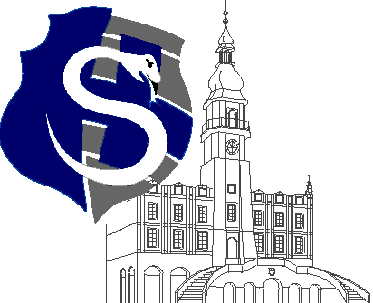 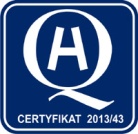 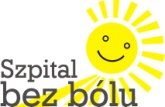 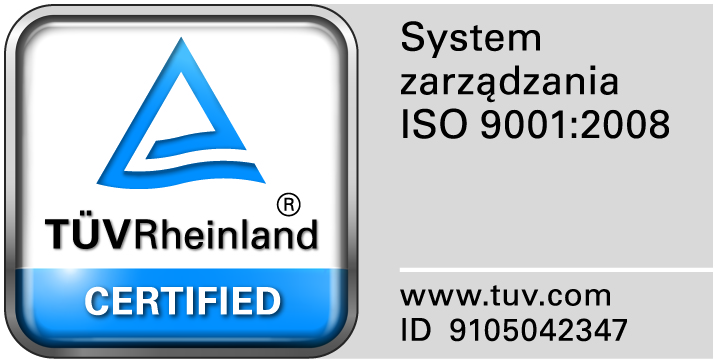 	                                                                                       Zamość, dnia 06.03. 2019r.Z A P R O S Z E N I EZamojski Szpital Niepubliczny  Sp. z o. o. zaprasza do składania ofert na  usługi dot. przeglądów aparatury medycznej z podziałem na zadaniaZamówienie będzie udzielone  przy zastosowaniu dyspozycji wynikającej z art. 4 pkt 8 ustawy Pzp, zgodnie z regulaminem wewnętrznym, o wartości nie przekraczającej 30 000 Euro. Opis przedmiotu zamówienia 1.Przedmiotem zamówienia jest wykonanie usługi przeglądów  aparatury medycznej. Zamawiający  dopuszcza możliwość składania ofert częściowych na wybrane przez siebie części zamówienia(zadania) szczegółowo przedstawione w formularzu cenowym - załącznik nr 2.2. Opis przedmiotu zamówienia.2.1. Przedmiot zamówienia obejmuje wykonanie:-  przeglądów okresowych,-   nadzór techniczny nad powierzonym sprzętem, - wystawienie raportu serwisowego i wpis do  paszportu technicznego wykonanych czynności,- kalibrację,- sprawdzenie instalacji,- ustawienie (regulację) wymaganych przez producenta parametrów,- sporządzenie orzeczeń o stanie urządzeń nie nadających się do naprawy,- sprawdzenie bezpieczeństwa elektrycznego,2.2. Przedmiot zamówienia musi być realizowany zgodnie z wymogami producenta aparatury, sprzętu, obowiązującymi normami i odnośnymi przepisami oraz z zachowaniem przepisów BHP i p.poż. Usługi będące przedmiotem niniejszego postępowania Wykonawca wykona przy użyciu własnej aparatury kontrolno-pomiarowej, narzędzi i materiałów w siedzibie Zamawiającego, z wyjątkiem części  dot. koncentratorów tlenu, których przegląd dotyczy również koncentratorów u pacjentów. W przypadku konieczności wykonania  przeglądu w siedzibie Wykonawcy, ewentualny transport aparatów i sprzętu ma być wkalkulowany w cenę usługi i Zamawiający nie ponosi kosztów tego transportu.2.3Wykonawca zobowiązany jest do wykonania przeglądów-konserwacji zgodnie z przyjętym harmonogramem wynikającym z właściwości danego sprzętu/aparatury.2.4. Zamawiający zastrzega sobie prawo do niezrealizowania przedmiotu umowy w przypadkach gdy aparatura medyczna objęta umową nie będzie nadawała się do naprawy i ulegnie kasacji. Wykonawcy nie będą przysługiwały z tego tytułu roszczenia.2.5 Wymagania stawiane Wykonawcy:Wykonawca jest odpowiedzialny za jakość, zgodność z warunkami technicznymi i jakościowymi opisanymi dla przedmiotu zamówienia.Wymagana jest należyta staranność przy realizacji zobowiązań umowy.Ustalenia i decyzje dotyczące wykonywania zamówienia uzgadniane będą przez zamawiającego z ustanowionym przedstawicielem Wykonawcy. Określenie przez Wykonawcę telefonów kontaktowych i numerów fax. oraz innych ustaleń niezbędnych dla sprawnego i terminowego wykonania zamówienia. Zamawiający nie ponosi odpowiedzialności za szkody wyrządzone przez Wykonawcę podczas wykonywania przedmiotu zamówienia. 3. Termin wykonania zamówienia: 12 miesięcy.II. Kryteria oceny oferty:najniższa cena - 100%.III. Wykaz oświadczeń i dokumentów, jakie mają dostarczyć wykonawcy:1. Formularz ofertowy oraz  formularz asortymentowo-cenowy oraz n/w dokumenty:2.1. Aktualny odpis z właściwego rejestru lub z centralnej ewidencji i informacji o działalności gospodarczej, wystawiony nie wcześniej niż 6 miesięcy przed upływem terminu składania ofert.2.3. Pełnomocnictwo do podpisania oferty, o ile prawo do podpisania oferty nie wynika z innych dokumentów złożonych wraz z ofertą.2.4.   Każdy dokument składający się na ofertę musi być czytelny.3. Oferta musi być podpisana przez Wykonawcę- zgodnie z zasadami reprezentacji wskazanymi we właściwym rejestrze lub ewidencji działalności gospodarczej. Jeżeli osoba podpisująca ofertę działa na podstawie pełnomocnictwa, to musi ono w swojej treści wyraźnie wskazywać uprawnienie do podpisania oferty. Dokument pełnomocnictwa musi zostać złożony jako część oferty.4. Oferta musi być sporządzona w języku polskim.5. Ofertę należy umieścić w zamkniętej kopercie, uniemożliwiającej odczytanie jej zawartościbez uszkodzenia. Koperta winna być oznaczona nazwą i adresem Wykonawcy, zaadresowana:Zamojski Szpital Niepubliczny Sp. z o.o. 22-400 Zamość. ul. Peowiaków 1  i opisana: Oferta – Przeglądy aparatury medycznej.Nie otwierać przed: 14.03.2019r. do godz. 13.006. Oferty należy przesłać na adres Zamawiającego pocztą , za pośrednictwem kuriera lub przy użyciu środków komunikacji elektronicznej na adres: szpitalniepublicznyzam@wp.pl 7. Przed upływem terminu składania ofert Wykonawca może wprowadzić zmiany do złożonejoferty lub ją wycofać. Zarówno zmiana jak i wycofanie oferty winny być doręczone Zamawiającemu na piśmie pod rygorem nieważności przed upływem terminu składania ofert IV. Miejsce i termin składania ofert.1. Wykonawca składa ofertę w siedzibie Zamawiającego w pok. 222 (Dział Obsługi Szpitala), w terminie do dnia 14.03.2019r. do godz. 13.00.2. Oferta otrzymana przez Zamawiającego po terminie składania ofert zostanie niezwłoczniezwrócona Wykonawcy.V. Udzielanie wyjaśnień dotyczących zaproszenia do złożenia ofert.1. Wykonawca może zwrócić się do Zamawiającego z prośbą o wyjaśnienie treści zaproszenia do złożenia ofert. Zamawiający niezwłocznie zamieści odpowiedź na swojej stronie internetowej (w zakładce zamówienia publiczne) pod warunkiem, że wniosek o wyjaśnienie wpłynie do Zamawiającego nie później niż 3 dni przed terminem składania ofert. 2.Osobą do kontaktu jest jest: Elżbieta Bartnik,  tel. 84/ 677 50 31, 512 384 952, fax. 84 638 51 45, szpitalniepublicznyzam@wp.pl.VI. Miejsce i termin otwarcia ofert.1. Oferty zostaną otwarte w siedzibie Zamawiającego w pokoju nr 222, w dniu 14.03.2019 r.o godz. 13.102. Otwarcie ofert jest jawne.3. W trakcie otwarcia ofert Zamawiający odczyta nazwę i adres Wykonawcy oraz informacjedotyczące ceny oferty.VII. Udzielenie zamówienia1. Zamawiający udzieli zamówienia Wykonawcy, którego oferta spełniająca wszystkie wymagania i zostanie uznana za najkorzystniejszą.2. Wynik rozstrzygnięcia postępowania zostanie umieszczony na stronie internetowej Zamawiającego.3. Informacja będzie zawierać nazwę i adres Wykonawcy oraz cenę brutto oferty najkorzystniejszej.4. Po wyborze najkorzystniejszej oferty, Zamawiający wyśle do Wykonawcy umowę w celu podpisania.5. Wykonawca, który złożył ofertę najkorzystniejszą będzie zobowiązany do podpisania umowy wg wzoru przedstawionego przez Zamawiającego i na określonych w niej warunkach XI. Unieważnienie postępowaniaZamawiający może unieważnić postępowanie, gdy :1. Cena najkorzystniejszej oferty przewyższy kwotę jaką Zamawiający zamierza przeznaczyć na sfinansowanie zamówienia,2. Wystąpi zmiana okoliczności powodująca, że prowadzenie postępowania lub wykonanie zamówienia nie leży w interesie zamawiającego,3. Nie zostanie złożona żadna oferta spełniająca wymogi zaproszenia do złożenia ofert,4. Unieważnienia postępowania bez podania przyczyny,5. Nie wybrania żadnej z przedstawionych ofert bez podania przyczynyW załączeniu:Formularz ofertowyFormularze asortymentowo-cenoweProjekt umowy	Klauzula informacyjna RODO		